Порядок оплаты государственной пошлины и дополнительных услуг через ЕРИПГосударственная пошлина, взимаемая в отделе загса администрации Октябрьского района г.Витебска, дополнительные услуги, оказываемые отделом загса администрации Октябрьского района г.Витебска, могут быть уплачены посредством автоматизированной информационной системы «Расчет» (ЕРИП). В случае уплаты государственной пошлины или дополнительных услуг посредством ЕРИП платежный документ либо его копия в отдел загса администрации Октябрьского района г.Витебска  не представляются.Для проведения платежа в АИС «Расчет» (ЕРИП) необходимо выбрать последовательно вкладки:  					Дерево ЕРИП 	→Система «Расчет»  (ЕРИП) →  Суды, юстиция, юридические услуги  → ЗАГС→ Витебск →   Адм-ция Октябрьского
р-на:Госпошлина ЗАГСДополнительные услуги ЗАГСПоиск необходимой услуги также может быть осуществлен путем введения  кода  услуги в соответствующее окно поиска в АИС «Расчет» Оплата по QR- коду. Для физических лиц.При совершении платежа физическим лицам  в системе ЕРИП следует  в обязательном порядке указывать реквизиты «Фамилия. Собственное имя. Отчество». Производитель услуги Код услуги в ЕРИП Наименование услуги ЗАГСАдм-ция Октябрьского р-на4743861Госпошлина ЗАГСЗАГС Адм-ция Октябрьского р-на4743871Дополнительные услуги ЗАГСГоспошлина ЗАГС Код услуги в ЕРИП 4743861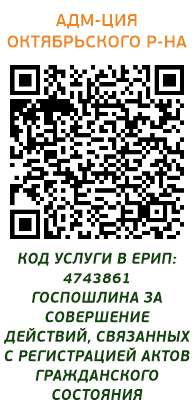 Дополнительные услуги ЗАГС                            Код услуги в ЕРИП 4743871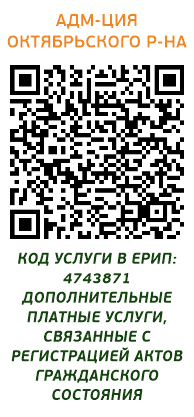 